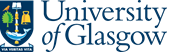 MEd/PgDip Childhood PracticeNew applicant - Social Services Employer AgreementPlease be sure to upload this document in the supporting documents section of the online application.As employer of PgDip Childhood Practice student __________________________________, I agree to the following:provide opportunities for appropriate learning experiences in the workplacemake provision for the student to carry out prescribed taskssupport the negotiation, where required, of experience in other work contextssupport the student and University of Glasgow in the assessment process.Employer/ Line Manager signature:  _____________________________________________Organisation:  	_____________________________________________Role:  		_____________________________________________Date: 		________________